Școala Gimnazială „Vasile Lucaciu” Apa cu structura  G.P.N. Apa          Loc. Apa, nr. 609, Jud.Satu Mare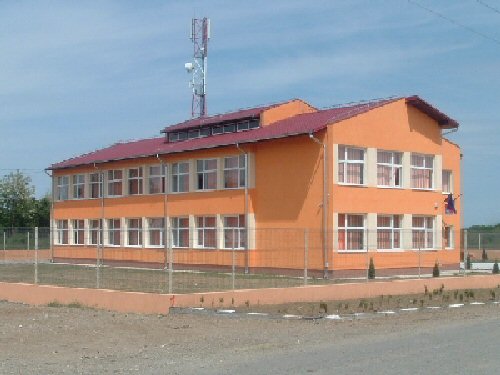 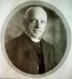                 Tel.0261843187/fax 0261843027                 mail:scoala_apa@yahoo.com    Web:    Prima atestare a școlii din Apa apare în protocoalele bisericii unde se arată că în anul 1839 se pun bazele școlii confesionale care funcționează pe lângă biserica Greco-catolică. În anul 1884 se deschide o nouă școală, tot confesională, care era patronată de biserica greco-catolică. Între anii 1932-1933 se construiește o nouă clădire pentru școala unde actualmente funcționează grădinița cu program normal. În anul 1972 școala se mută în castelul grofului Szentiványi unde funcționează până în 2008. În 2008 se finalizează lucrările de construcție a noii școli cu finanțare de la Banca Europeană de Investiții și Banca Mondială. De-a lungul timpului școala a avut mai multe denumiri:Școala Generală de 8 ani, Școala cu clasele I-VIII Apa, Școala cu clasele I-VIII „Vasile Lucaciu” Apa, Școala Gimnazială „Vasile Lucaciu” Apa, iar ca structuri a avut Școala Primară Someșeni, Școala Primară Lunca Potău, Grădinița Apa și Gradinița Someșeni. Din 1968 și până în prezent directorii școlii au fost: prof.  Poșta Mihai, prof. Văleanu Ioan, prof. Gal Ana, prof. Sita Gheorghe, prof. Pop Nicolae și prof. Olari Delia.Resurse umane: Școala Gimnazială“Vasile Lucaciu”Apa funcționează în trei clădiri, sediul principal are 5 cabinete, o sală de sport, o sală multimedia, un laborator de chimie-fizica și unul de biologie. Localul unde functionează ciclul primar dispune de 6 săli de clasă,de o sală de sport și de un teren cu gazon sintetic și nocturnă. La gradinița din Apa sunt 3 săli de grupă și un cabinet metodic, iar în prezent se află în faza de preconstrucție o gradiniță nouă, cu 3 săli de grupă cu dotări de nivel european.    Accesarea de fonduri prin programe guvernamentale: 130 000 de lei Program Guvernamental de introducere a utilităților în școli anul 2007; 2006 Program Guvernamental finanțat prin BEI și BM de construcție de școli; proiectul de mobilitate Ersmus + Călătorii europene în lumea cunoașterii, didacticii și a tehnologiei moderne-2017-15.105 euro.   Proiecte educative și programe de formare naționale: 2009:„ Toamna cea bogată”-1 profesor și 18 elevi,2010: „Creangă prietenul copilăriei mele”, „Sărbătoarea Crăciunului”-1 profesor și 18 elevi, „Igiena la școală și acasă”-toate cadrele didactice și toți elevii, „Pașaport pentru catedră”, „Dezvoltarea profesională a cadrelor didactice din mediul rural prin activități de mentorat”;2011: „Utilizare AEL”, „Leadership și management educational în sistem centralizat”, „Școala pentru toți”, -toate cadrele didactice;2012: „PREVINS”-3 cadre didactice și 52 de elevi, „ICOS”-2 cadre didactice  și 50 de elevi;2013: „Dezvoltarea resurselor umane în educație și formare profesională”, „Metode interactive de predare”-toți profesorii;2014: Matematică digitală-1 profesor și 19 elevi, „Povestea limbii române”, „Ne jucăm și reciclăm” 1 profesor și 17 elevi;2017: „Siguranța în mediul online”-107 elevi și 9 cadre didactice, „Ecogradinița”, „Educați așa”-1 profesor 30 de elevi;   Proiecte educative și programe de formare internaționale:2010:  „Copiii și natura”, „Gândurile anotimpurilor”-2 cadre și 30 de copii,2012: Proiecte  eTwinning :1 profesor , 4 elevi;2016: Proiecte  eTwinning: 2 proiecte :1 profesor  16 elevi;2017:Proiect de formare  „Călătorii europene în lumea cunoașterii, didacticii și a tehnologiei moderne” 6 cadre didactice, Proiecte  eTwinning – 6 proiecte, 69 elevi    Parteneriate educaționale an școlar 2017-2018: - Parteneriat cu Palatul copiilor Satu Mare;-Parteneriat „Școala din pritvorul Bisericii” cu Palatul Copiilor Baia Mare, Primăria și Consiliul Local Apa, Parohia Ortodoxă Apa, Parohia Ortodoxă Someșeni;-Parteneriat cu Biblioteca Comunală Apa.An școlarNumăr preșcolariNumăr eleviPersonal didactic Personal didactic auxiliarPersonal administrativ1968-19695334227141969-19707333027141970-19718232630261971-197210331229261972-19738831030271973-197410033129261974-197510932827151975-197613632527151976-197715132226151977-197814932126151978-197915131826151979-198015532027151980-198115831526151981-198215131030161982-198313730830151983-198412630530151984-198512030131151985-198611729629151986-198711731027151987-198812030628151988-198911829428151989-199011831227151990-199112929028161991-199212327227161992-199312024727161993-19949526328161994-19959129328161995-19968629428161996-19978030729161997-19987729529161998-19997928329161999-20008928629162000-20019427027162001-20029327327152002-20039827227152003-20049825028152004-20058825529152005-20068625030262006-20078325329262007-20089324428262008-20099326028262009-20109325829262010-20119325630162011-20129225128162012-20138424929162013-20147926829162014-20156826728142015-20167127928142016-20177226328142017-2018692412714